Mrs. & Mrs. Smith4140 Maple StSmall Town, CA  90210Estimado Mr. and Mrs. Smith:He visto que su casa ya no está disponible activamente en la MLS (Servicio de Listado Múltiple). Si usted está listo para tratar de nuevo, me gustaría hablar con usted acerca de las formas únicas que puedo utilizar mi experiencia y estrategias de marketing para abrir una compuerta de compradores potenciales.Mi trabajo es asegurar que usted reciba:Maximizo el poder de la tecnología y le ofreceré una comunicación eficiente. Antes de contratar a su próximo profesional inmobiliario, llámeme al 555-1212 (cell) o visite mi sitio web en www.DarrylSpeaks.com.Atentamente,Darryl DavisPower Agent RealtySuperando expectativas... Un cliente a la vez.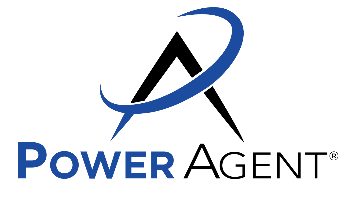 